Итоговое тестирование по физике за курс 7 класса1. Укажите, что относится к понятию «физическое тело»:1) вода 2)автобус 3)метр 4)свет2. К световым явлениям относится1) таяние снега 2) громкая музыка 3) рассвет 4) полёт комара3. Какой из перечисленных приборов вы бы взяли для измерения температуры воды?1) рулетка 2) мензурка 3) термометр 4) спидометр4. Если положить огурец в соленую воду, то через некоторое время он станет соленым. Выберите явление, которое обязательно придется использовать при объяснении этого процесса:1) диффузия 2) растворение 3) нагревание5. Скорость равномерного прямолинейного движения определяется по формуле1)   2)   3) St  4) v·t6. Масса измеряется в1) ньютонах 2) килограммах 3) джоулях 4) метрах7. Плотность тела массой 10кг и объёмом 2 м3 равна1) 10 кг/м3 2) 4 кг/м3 3) 20 кг/м3 4) 5 кг/м38. Сила тяжести - это сила1) с которой тело притягивается к Земле2) с которой тело вследствие притяжения к Земле действует на опору или подвес3) с которой тело действует на другое тело, вызывающее деформацию4) возникающая при соприкосновении поверхностей двух тел и препятствующая перемещению относительно друг друга9. Вагоны тянут два тепловоза силой 250 Н и 110Н. Чему равна сила, действующая на состав?1) 1400Н 2) 360Н 3) 140Н 4) 500Н10. Сила F3 - это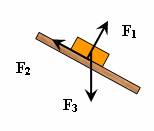 1) сила тяжести 2) сила трения 3) сила упругости 4) вес тела11. Гусеничный трактор весом 60000 Н имеет опорную площадь обеих гусениц 3 м2. Определите давление трактора на грунт.1) 2000 Па 2) 6000 Па 3) 180000 Па 4) 20000Па12. Укажите сосуд, в котором на дно оказывается самое большое давление.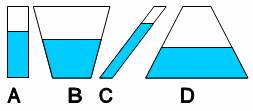 1) А 2) В 3) С 4) D  13. Одинаково ли давление жидкости в левом и правом сосуде? Жидкости разные. Кран открыт.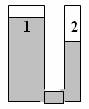 1) Да, давление жидкости в обоих сосудах одинаково2) Нет, давление жидкости в 1  сосуде больше, чем во 23) Нет, давление жидкости во 2 сосуде больше, чем в 114. Три тела одинакового объема погрузили в одну и ту же жидкость. Первое тело железное, второе - алюминиевое третье - деревянное. Верным является утверждение:1) большая Архимедова сила действует на тело № 12) большая Архимедова сила действует на тело № 23) большая Архимедова сила действует на тело № 34) на все тела действует одинаковая Архимедова сила15. Давление бруска наименьшее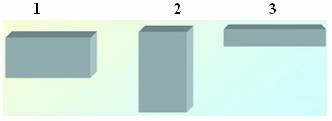 1) в случае 1 2) в случае 2 3) в случае 3 4) во всех случаях одинаково16. Мощность, развиваемая человеком при подъёме по лестнице в течение 20с при совершаемой работе 1000Дж, равна1) 20 кВт 2) 40 Вт 3) 50 Вт 4) 500 Вт17. Единица измерения работы в СИ - это1) килограмм (кг) 2) ньютон (Н) 3) паскаль (Па) 4) джоуль (Дж) 5) ватт (Вт)18. Рычаг находится в равновесии. Плечи рычага равны 0,1 м и 0,3 м. Сила, действующая на короткое плечо, равна 3 Н. Сила, действующая на длинное плечо-1) 1 Н 2) 6 Н 3) 9 Н 4) 12 Н19. Тело, поднятое над столом  обладает энергией-1) потенциальной 2) кинетической 3) потенциальной кинетической20. Скорость движения машины 36 км/ч. В единицах системы СИ составляет1) 20м/с 2) 600м/с 3) 10м/с 4) 30м/с